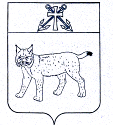 АДМИНИСТРАЦИЯ УСТЬ-КУБИНСКОГОМУНИЦИПАЛЬНОГО ОКРУГАПОСТАНОВЛЕНИЕс. Устьеот 11.03.2024                                                                                                          № 419О внесении изменений в постановление администрации округа  от 20 июля 2023 года  № 1160 «Об утверждении муниципальной программы «Содействие развитию предпринимательства и торговли в Усть-Кубинском муниципальном округе  на 2023-2027 годы»         В соответствии с Порядком разработки реализации и оценки эффективности муниципальных программ Усть-Кубинского муниципального округа, утвержденным постановлением администрации округа от 21 февраля 2023 года № 322,  ст. 42 Устава округа администрация округа ПОСТАНОВЛЯЕТ:1. Внести в муниципальную программу «Содействие развитию предпринимательства и торговли в Усть-Кубинском муниципальном округе  на 2023-2027 годы», утвержденную постановлением администрации округа от 20 июля 2023 года № 1160 следующие изменения:1.1. Позицию «Объемы финансирования обеспечения муниципальной программы» Паспорта муниципальной программы изложить в следующей редакции:1.2. Пункт 5.4 муниципальной программы  изложить в следующей редакции:«5.4. Информационная и консультационная поддержка субъектов малого и среднего предпринимательства включает выполнение следующих мероприятий:-помощь индивидуальным предпринимателям и физическим лицам, применяющих специальный налоговый режим "Налог на профессиональный доход" в оформлении бизнес-планов;- подготовка документов для получения микрозаймов в Фонде ресурсной поддержки Вологодской области;- предоставление информации о видах государственной помощи в различных отраслях экономики;- подготовка заявлений о государственной регистрации индивидуальных предпринимателей и юридических лиц;- подготовка учредительных документов для создания и государственной регистрации обществ с ограниченной ответственностью;- предоставление информации о системах налогообложения в Российской Федерации;- организация встреч с представителями АНО «Мой бизнес», Фонд ресурсной поддержки, Торгово-промышленная палата и других организаций;- подготовка необходимых документов для получения услуг в АНО «Мой Бизнес»;- подготовка и размещение в средствах массовой информации, на официальном сайте администрации округа информации о существующей системе поддержки предпринимательства, самозанятости граждан, аналитических материалов по малому и среднему бизнесу.         - организация и проведение конкурсов и профессиональных праздников на территории округа с участием субъектов малого и среднего предпринимательства.                            -  Содействие участию представителей малого и среднего предпринимательства в областных и межрегиональных конкурсах, выставках и ярмарках».1.3. Раздел 5 дополнить пунктом 5.5 следующего содержания:«5.5. Перечень основных мероприятий приведен в приложении 3 к муниципальной программе».1.4. Пункт 6.1 муниципальной программы изложить в следующей редакции:«6.1. Общий объем финансирования программы составляет 2515,5 тыс.руб., в том числе по годам реализации: 2023 год- 642,3 тыс. руб., 2024 год- 799,0 тыс. руб., 2025 год- 537,1 тыс. руб., 2026 год- 537,1  тыс. руб., 2027 год- 0,0  тыс. руб.В том числе по источникам финансирования:-собственные доходы бюджета  округа -125,8  тыс.руб., в том числе по годам реализации: 2023 год- 32,1 тыс. руб., 2024 год- 39,9тыс. руб., 2025 год- 26,9 тыс. руб., 2026 год- 26,9  тыс. руб., 2027 год- 0,0  тыс. руб.     -субвенции, субсидии областного бюджета -  2389,7 тыс.руб., в том числе по годам реализации:2023 год- 610,2 тыс. руб., 2024 год-759,1 тыс. руб., 2025 год-510,2 тыс. руб., 2026 год- 510,2  тыс. руб., 2027 год- 0,0  тыс. руб.»1.5. Подстроку 1.3 строки 1 Приложения 1 к муниципальной программе изложить в следующей редакции:1.6. В столбце 10 строки  1 Приложения 3 к муниципальной программе знак «-» заменить цифрами «1,3».1.7. В столбце 10 строки  2 Приложения 3 к муниципальной программе знак «-» заменить цифрой «1».1.8. В столбце 10 строки  3 Приложения 3 к муниципальной программе знак «-» заменить цифрой «6».1.9. В столбце 10 строки 4 Приложения 3 к муниципальной программе знак «-» заменить цифрой «6».1.10. Строку 5 Приложения 3 к муниципальной программе   изложить в следующей редакции:1.11. Строки 6 и 7  Приложения 3 к муниципальной программе  исключить.1.12. Приложения 4, 5, 6 к муниципальной программе изложить в следующей редакции согласно приложениям 1, 2, 3 к настоящему постановлению соответственно.2. Настоящее постановление вступает в силу со дня его официального опубликования.Финансовое обеспечение реализации муниципальной программы за счет средств бюджета округа  тыс.руб.Приложение 2к постановлению администрации округаот 11.03.2024 № 419Приложение 5 к муниципальной программе«Содействие развитию предпринимательства и торговли в Усть-Кубинском муниципальном округе  на 2023-2027 годы» Финансовое обеспечение муниципальной программы в разрезе мероприятий за счет средств бюджета округаПриложение 3к постановлению администрации округаот 11.03.2024 № 419Приложение 6 к муниципальной программе«Содействие развитию предпринимательства и торговли в Усть-Кубинском муниципальном округе  на 2023-2027 годы»Прогнозная (справочная) оценка объемов привлечения средств федерального бюджета, областного бюджета, бюджетов государственных внебюджетных фондов, средств физических и юридических лиц  на реализацию целей муниципальной программы Объемы финансового обеспечения муниципальной программыОбщий объем финансирования программы-2515,5 тыс.руб., в том числе по годам реализации:2023 год- 642,3 тыс. руб.2024 год- 799,0 тыс. руб., 2025 год- 537,1 тыс. руб.,2026 год- 537,1  тыс. руб.2027 год- 0,0  тыс. руб. В том числе по источникам финансирования:-собственные доходы бюджета  округа – 125,8 тыс. руб.,в том числе по годам реализации:2023 год- 32,1 тыс. руб.2024 год- 39,9тыс. руб., 2025 год- 26,9 тыс. руб.,2026 год- 26,9  тыс. руб.2027 год- 0,0  тыс. руб.-субвенции, субсидии областного бюджета-2389,7 тыс.руб.,  в том числе по годам реализации:2023 год- 610,2 тыс. руб.2024 год-759,1 тыс. руб., 2025 год-510,2 тыс. руб.,2026 год- 510,2  тыс. руб.2027 год- 0,0  тыс. руб.1.3. Количество малонаселенных и (или) труднодоступных населенных пунктов, обеспеченных мобильной торговлей.Ед.4747454545455Основное мероприятие:5.4.Информационная и консультационная поддержка субъектов малого и среднего предпринимательства.администрация округаПредоставлениеконсультационной  поддержки; развитие микропредприятий и субъектов малого и среднего предпринимательства; увеличение числа субъектов малого и среднего предпринимательства на территории округа.5.3.5.4.4.; 5.3.5.4.12; 5.3.5.4.14;Количество субъектов малого и среднего предпринимательства, получивших государственную (муниципальную)  поддержку. (финансовую, консультационную, информационную и имущественную).6666-5Основное мероприятие:5.4.Информационная и консультационная поддержка субъектов малого и среднего предпринимательства.администрация округаПредоставлениеконсультационной  поддержки; развитие микропредприятий и субъектов малого и среднего предпринимательства; увеличение числа субъектов малого и среднего предпринимательства на территории округа.5.3.5.4.4.; 5.3.5.4.12; 5.3.5.4.14;Число субъектов малого и среднего предпринимательства в расчете на 10 тыс. человек населения.6666-Глава округа                                                            И.В. БыковПриложение 1к постановлению администрации округаот 11.03.2024 № 419Приложение 4 к муниципальной программе«Содействие развитию предпринимательства и торговли в Усть-Кубинском муниципальном округе  на 2023-2027 годы»№п/пОтветственный исполнитель, соисполнитель, исполнительИсточник финансового обеспеченияРасходы Расходы Расходы Расходы Расходы Расходы №п/пОтветственный исполнитель, соисполнитель, исполнительИсточник финансового обеспечения20232024202520262027всего за 2023-2027 годы 12345671Итого по муниципальной программевсего, в том числе642,3799,0537,1537,102515,52Итого по муниципальной программесобственные доходы бюджета  округа32,139,926,926,90125,83Итого по муниципальной программесубвенции и субсидии федерального бюджета0000004Итого по муниципальной программесубвенции и субсидии областного  бюджета610,2759,1510,2510,202389,75Итого по муниципальной программебезвозмездные поступления государственных внебюджетных фондов,физических и юридических лиц0000006ответственный исполнительадминистрация округавсего, в том числе642,3799,0537,1537,102515,57ответственный исполнительадминистрация округасобственные доходы бюджета округа32,139,926,926,90125,88субвенции и субсидии федерального бюджета0000009субвенции и субсидии областного  бюджета610,2759,1510,2510,202389,710безвозмездные поступления государственных внебюджетных фондов,физических и юридических лиц000000№ п/пСтатусНаименование программы, основного мероприятияОтветственный исполнитель подпрограммы, исполнительИсточник финансового обеспеченияРасходы (тыс. руб.)Расходы (тыс. руб.)Расходы (тыс. руб.)Расходы (тыс. руб.)Расходы (тыс. руб.)Расходы (тыс. руб.)№ п/пСтатусНаименование программы, основного мероприятияОтветственный исполнитель подпрограммы, исполнительИсточник финансового обеспечения20232024202520262027всегоза 2023 - 2027 годы112345678910111Муниципальная программаСодействие развитию предпринимательства и торговли в Усть-Кубинском муниципальном округе  на 2023-2027 годы» администрация округавсего, в том числе642,3799,0537,1537,102515,51Муниципальная программаСодействие развитию предпринимательства и торговли в Усть-Кубинском муниципальном округе  на 2023-2027 годы» администрация округасобственные доходы бюджета округа32,139,926,926,90125,81Муниципальная программаСодействие развитию предпринимательства и торговли в Усть-Кубинском муниципальном округе  на 2023-2027 годы» администрация округасубвенции и субсидии федерального бюджета0000001Муниципальная программаСодействие развитию предпринимательства и торговли в Усть-Кубинском муниципальном округе  на 2023-2027 годы» администрация округасубвенции и субсидии областного  бюджета610,2759,1510,2510,202389,71Муниципальная программаСодействие развитию предпринимательства и торговли в Усть-Кубинском муниципальном округе  на 2023-2027 годы» администрация округабезвозмездные поступления государственных внебюджетных фондов,физических и юридических лиц0000001.1Мероприя-тие 5.1Создание условий для развития мобильной торговли в малонаселенных и (или) труднодоступ-ных населенных пунктах расположенных на территории округа, в том числе: администрация округавсего, в том числе642,3799,0537,1537,102515,51.1Мероприя-тие 5.1Создание условий для развития мобильной торговли в малонаселенных и (или) труднодоступ-ных населенных пунктах расположенных на территории округа, в том числе: администрация округасобственные доходы бюджета округа32,139,926,926,90125,81.1Мероприя-тие 5.1Создание условий для развития мобильной торговли в малонаселенных и (или) труднодоступ-ных населенных пунктах расположенных на территории округа, в том числе: администрация округасубвенции и субсидии федерального бюджета0000001.1Мероприя-тие 5.1Создание условий для развития мобильной торговли в малонаселенных и (или) труднодоступ-ных населенных пунктах расположенных на территории округа, в том числе: администрация округасубвенции и субсидии областного  бюджета610,2759,1510,2510,202389,71.1Мероприя-тие 5.1Создание условий для развития мобильной торговли в малонаселенных и (или) труднодоступ-ных населенных пунктах расположенных на территории округа, в том числе: администрация округабезвозмездные поступления государственных внебюджетных фондов,физических и юридических лиц0000001.1Мероприя-тие 5.1Предоставление субсидии  на возмещение части затрат на  горюче-смазочные материалы организациям и индивидуаль-ным предпринимате-лям, осуществляю-щим  доставку и реализацию продовольственных товаров в малонаселённые и труднодоступ-ные населённые пункты округа.администрация округавсего, в том числе642,3799,0537,1537,102515,51.1Мероприя-тие 5.1Предоставление субсидии  на возмещение части затрат на  горюче-смазочные материалы организациям и индивидуаль-ным предпринимате-лям, осуществляю-щим  доставку и реализацию продовольственных товаров в малонаселённые и труднодоступ-ные населённые пункты округа.администрация округасобственные доходы бюджета округа32,139,926,926,90125,81.1Мероприя-тие 5.1Предоставление субсидии  на возмещение части затрат на  горюче-смазочные материалы организациям и индивидуаль-ным предпринимате-лям, осуществляю-щим  доставку и реализацию продовольственных товаров в малонаселённые и труднодоступ-ные населённые пункты округа.администрация округасубвенции и субсидии федерального бюджета0000001.1Мероприя-тие 5.1Предоставление субсидии  на возмещение части затрат на  горюче-смазочные материалы организациям и индивидуаль-ным предпринимате-лям, осуществляю-щим  доставку и реализацию продовольственных товаров в малонаселённые и труднодоступ-ные населённые пункты округа.администрация округасубвенции и субсидии областного  бюджета610,2759,1510,2510,202389,71.1Мероприя-тие 5.1Предоставление субсидии  на возмещение части затрат на  горюче-смазочные материалы организациям и индивидуаль-ным предпринимате-лям, осуществляю-щим  доставку и реализацию продовольственных товаров в малонаселённые и труднодоступ-ные населённые пункты округа.администрация округабезвозмездные поступления государственных внебюджетных фондов,физических и юридических лиц0000001.1Мероприя-тие 5.1Предоставление субсидии на возмещение части затрат на приобретение специализированного автотранспортаорганизациям любых форм собственности и индивидуаль-ным предпринимате-лям, осуществляющим доставку и реализацию продовольственных товаров в малонаселённые и труднодоступ-ные населённые пункты округа.администрация округавсего, в том числе0000001.1Мероприя-тие 5.1Предоставление субсидии на возмещение части затрат на приобретение специализированного автотранспортаорганизациям любых форм собственности и индивидуаль-ным предпринимате-лям, осуществляющим доставку и реализацию продовольственных товаров в малонаселённые и труднодоступ-ные населённые пункты округа.администрация округасобственные доходы бюджета округа0000001.1Мероприя-тие 5.1Предоставление субсидии на возмещение части затрат на приобретение специализированного автотранспортаорганизациям любых форм собственности и индивидуаль-ным предпринимате-лям, осуществляющим доставку и реализацию продовольственных товаров в малонаселённые и труднодоступ-ные населённые пункты округа.администрация округасубвенции и субсидии федерального бюджета0000001.1Мероприя-тие 5.1Предоставление субсидии на возмещение части затрат на приобретение специализированного автотранспортаорганизациям любых форм собственности и индивидуаль-ным предпринимате-лям, осуществляющим доставку и реализацию продовольственных товаров в малонаселённые и труднодоступ-ные населённые пункты округа.администрация округасубвенции и субсидии областного  бюджета0000001.1Мероприя-тие 5.1Предоставление субсидии на возмещение части затрат на приобретение специализированного автотранспортаорганизациям любых форм собственности и индивидуаль-ным предпринимате-лям, осуществляющим доставку и реализацию продовольственных товаров в малонаселённые и труднодоступ-ные населённые пункты округа.администрация округабезвозмездные поступления государственных внебюджетных фондов,физических и юридических лиц0000001.2Мероприятие5. 2Создание  благоприятных условий  для развития малого и среднего предпринимате-льства в приоритетных для округа отраслях экономики,в том числе:администрация округавсего, в том числе0000001.2Мероприятие5. 2Создание  благоприятных условий  для развития малого и среднего предпринимате-льства в приоритетных для округа отраслях экономики,в том числе:администрация округасобственные доходы бюджета округа0000001.2Мероприятие5. 2Создание  благоприятных условий  для развития малого и среднего предпринимате-льства в приоритетных для округа отраслях экономики,в том числе:администрация округасубвенции и субсидии федерального бюджета0000001.2Мероприятие5. 2Создание  благоприятных условий  для развития малого и среднего предпринимате-льства в приоритетных для округа отраслях экономики,в том числе:администрация округасубвенции и субсидии областного  бюджета0000001.2Мероприятие5. 2Создание  благоприятных условий  для развития малого и среднего предпринимате-льства в приоритетных для округа отраслях экономики,в том числе:администрация округабезвозмездные поступления государственных внебюджетных фондов,физических и юридических лиц0000001.2Мероприятие5. 2Предоставление субсидии (в виде гранта) на создание собственного дела субъектам малого и среднего  предпринимательства и физическим лицам, не являющимся индивидуальными предпринимате-лями и применяющим специальный налоговый режим "Налог на профессиональ-ный доход".администрация округавсего, в том числе0000001.2Мероприятие5. 2Предоставление субсидии (в виде гранта) на создание собственного дела субъектам малого и среднего  предпринимательства и физическим лицам, не являющимся индивидуальными предпринимате-лями и применяющим специальный налоговый режим "Налог на профессиональ-ный доход".администрация округасобственные доходы бюджета округа0000001.2Мероприятие5. 2Предоставление субсидии (в виде гранта) на создание собственного дела субъектам малого и среднего  предпринимательства и физическим лицам, не являющимся индивидуальными предпринимате-лями и применяющим специальный налоговый режим "Налог на профессиональ-ный доход".администрация округасубвенции и субсидии федерального бюджета0000001.2Мероприятие5. 2Предоставление субсидии (в виде гранта) на создание собственного дела субъектам малого и среднего  предпринимательства и физическим лицам, не являющимся индивидуальными предпринимате-лями и применяющим специальный налоговый режим "Налог на профессиональ-ный доход".администрация округасубвенции и субсидии областного  бюджета0000001.2Мероприятие5. 2Предоставление субсидии (в виде гранта) на создание собственного дела субъектам малого и среднего  предпринимательства и физическим лицам, не являющимся индивидуальными предпринимате-лями и применяющим специальный налоговый режим "Налог на профессиональ-ный доход".администрация округабезвозмездные поступления государственных внебюджетных фондов,физических и юридических лиц0000001.2Мероприятие5. 2Предоставление субсидии на возмещение затрат, связанных с осуществлением  предпринимате-льской деятельности.администрация округавсего, в том числе0000001.2Мероприятие5. 2Предоставление субсидии на возмещение затрат, связанных с осуществлением  предпринимате-льской деятельности.администрация округасобственные доходы бюджета округа0000001.2Мероприятие5. 2Предоставление субсидии на возмещение затрат, связанных с осуществлением  предпринимате-льской деятельности.администрация округасубвенции и субсидии федерального бюджета0000001.2Мероприятие5. 2Предоставление субсидии на возмещение затрат, связанных с осуществлением  предпринимате-льской деятельности.администрация округасубвенции и субсидии областного  бюджета0000001.2Мероприятие5. 2Предоставление субсидии на возмещение затрат, связанных с осуществлением  предпринимате-льской деятельности.администрация округабезвозмездные поступления государственных внебюджетных фондов,физических и юридических лиц000000№п/пИсточник финансового обеспеченияОценка расходов (тыс. руб.)Оценка расходов (тыс. руб.)Оценка расходов (тыс. руб.)Оценка расходов (тыс. руб.)Оценка расходов (тыс. руб.)Оценка расходов (тыс. руб.)№п/пИсточник финансового обеспечения2023 год2024  год2025 год2026 год2027 годвсегоза 2023-2027 годы123456781Всего610,2759,1510,2510,202389,72федеральный бюджет0000003областной бюджет610,2759,1510,2510,202389,74государственные внебюджетные фонды0000005физические и юридические лица0000005.1в том числе в форме государственно-частного партнерства000000